Namera o pristopu k projektu SENIORMemo® 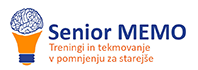 Izražamo namero, da bomo na naši ustanovi izvajali predtekmovanja  v pomnjenju za seniorje. Slednja se izvajajo v sklopu Odprtega državnega prvenstva v pomnjenju Memoriada po pravilih Svetovne organizacije miselnih športov, ki jih v Sloveniji izvaja EIC Univerzum Minerva Maribor v sodelovanju z Nacionalnim svetom miselnih športov Slovenije.Izjavljamo, da bomo zagotovili:Promocijo tekmovanja med našimi varovanci/člani;spoštovanje pravil tekmovanja, ki so javno objavljena na www.memoriada.si;tisk testov, ki jih bomo prejeli s strani organizatorja ter ocenjevanje le teh;vodenje in posredovanje evidenc (prijave, rezultati) ter rešenih testov na EIC Univerzum Minerva Maribor.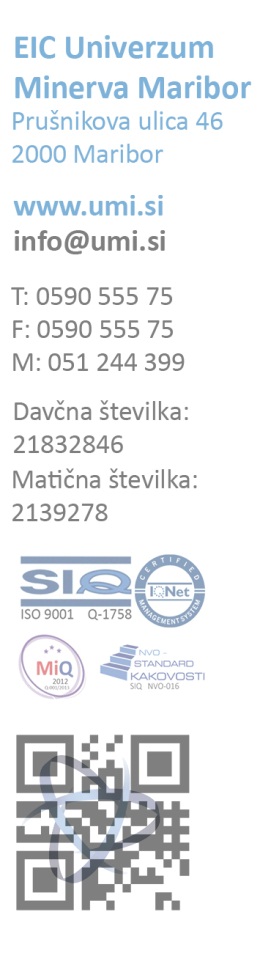 Podpisano izjavo pošljite na: EIC Univerzum Minerva Maribor, Prušnikova ulica 46, 2000 Maribor, s pripisom SENIORMemo ali po faxu na številko 0590 555 76 oz. preko maila na elektronski naslov info@memoriada.eu.Ustanova:Naslov in pošta:Tip ustanove: (obkrožite ali označite)a) Javni zavodb) Zasebni zavodc) Društvod) DrugoOdgovorna oseba:E-naslov:Tel kontakt:Skrbnik ustanove:E-naslov skrbnika:Tel kontakt skrbnika:Kraj in datum:Žig:Ime in priimek odgovorne osebePodpis odgovorne osebe